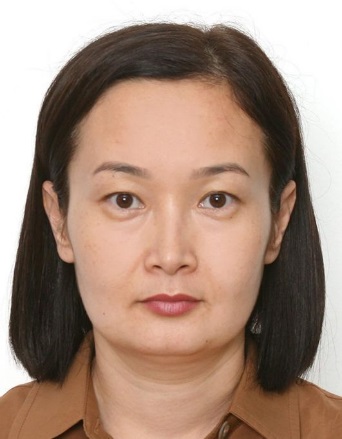 Нұрпейісова Жанат Хайруллаевна Комплаенс-офицер(«Мойнакская ГЭС им. У.Д. Қантаев атындағы «Мойнақ ГЭС» АҚ Директорлар кеңесінің шешімімен 16.06.2021ж. бастап тағайындалған) Туған күні: 13.10.1980 Азаматтығы: Қазақстан Республикасы Білімі:Қ.А. Ясауи атындағы халықаралық қазақ-түрік университеті  (1998 – 2002), мамандығы: құқықтану, біліктілігі: заңгер;Қ.А. Ясауи атындағы халықаралық қазақ-түрік университеті, магистратура (2002 – 2004), құқықтану магистрі, мамандығы: құқықтануЕңбек жолы:Оңтүстік Қазақстан Ашық университеті, Түркістан қ., заң факультетінің оқытушысы, 2003ж. ақпаннан 2004ж. мамырды қоса алғанда;«ДЛИАС» адвокаттық кеңсесі, Алматы қ., адвокаттың көмекшісі, 2004ж. қарашадан 2006ж. сәуірді қоса алғанда;«ҚазСтройСервис» ҰМҚК» АҚ, Алматы қ., Персоналды басқару және жалпы мәселелер департаментінің менеджері, 2006ж. тамызынан 2007ж.ақпанды қоса алғанда;«КМГ-Энерго» АҚ, Алматы қ., Персоналды басқару департаментінің менеджері, 2007ж. ақпаннан 2008 ж. шілдені қоса алғанда;«Самұрық-Энерго» АҚ, Астана қ., Адам ресурстарын басқару және әкімшілік мәселелері департаментінің менеджері/бас менеджері, 2007ж. тамыздан 2012ж. маусымды қоса алғанда;«Алматы электр станциялары» АҚ,   Алматы қ., шағым-талап жұмыстары бөлімінің бастығы, 2012ж. шілдеден 2020ж. мамырды қоса алғанда.